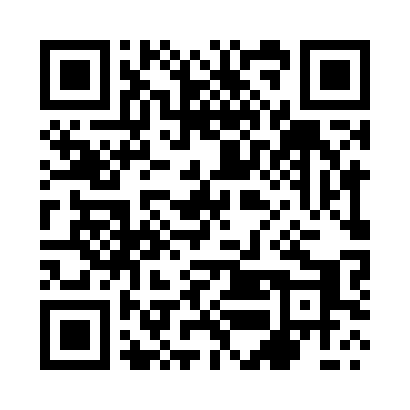 Prayer times for Staniecino, PolandMon 1 Apr 2024 - Tue 30 Apr 2024High Latitude Method: Angle Based RulePrayer Calculation Method: Muslim World LeagueAsar Calculation Method: HanafiPrayer times provided by https://www.salahtimes.comDateDayFajrSunriseDhuhrAsrMaghribIsha1Mon4:146:2312:555:217:299:302Tue4:106:2012:555:227:319:333Wed4:076:1812:555:247:329:354Thu4:046:1612:545:257:349:385Fri4:006:1312:545:277:369:406Sat3:576:1112:545:287:389:437Sun3:546:0812:545:297:409:468Mon3:506:0612:535:317:429:499Tue3:476:0312:535:327:449:5210Wed3:436:0112:535:337:469:5411Thu3:405:5812:525:357:489:5712Fri3:365:5612:525:367:5010:0013Sat3:325:5412:525:377:5110:0314Sun3:295:5112:525:387:5310:0615Mon3:255:4912:515:407:5510:0916Tue3:215:4612:515:417:5710:1317Wed3:175:4412:515:427:5910:1618Thu3:135:4212:515:448:0110:1919Fri3:095:3912:515:458:0310:2220Sat3:055:3712:505:468:0510:2621Sun3:015:3512:505:478:0710:2922Mon2:575:3212:505:488:0910:3323Tue2:535:3012:505:508:1010:3624Wed2:485:2812:505:518:1210:4025Thu2:445:2612:495:528:1410:4426Fri2:395:2312:495:538:1610:4827Sat2:385:2112:495:558:1810:5128Sun2:375:1912:495:568:2010:5329Mon2:365:1712:495:578:2210:5330Tue2:355:1512:495:588:2410:54